JADWAL PELAJARAN SMK MUDA PATRIA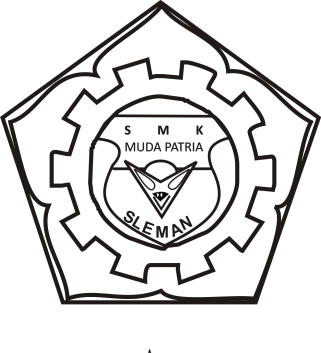 TAHUN AJARAN 2013/2014SENINSENINSENINSENINSENINSENINSENINSENINSENINSELASASELASASELASASELASASELASASELASASELASASELASASELASARABURABURABURABURABURABURABURABURABU123456789123456789123456789X AxMATMATIPSIPSBIGBIGBIGFISFISFISPKNPKNPAIPAITDETDEMATMATMATEDKEDKEDKEDKBIBIX BxDPBEDPBEDPBEDPBEEDKEDKEDKEDKBIGBIGBIGGTGTIPSIPSPAIPAIKIMKIMBIBIMATMATFISFISFISXI AxKWUKWUKWUMATMATMATSESEIPSIPSMMKMMKMMKKIMKIMEDTEDTEDTEDTBIGBIGBIGXI BxMMKMMKMMKKIMKIMBIBIIPSIPSMATMATMATGTGTGTSESEKWUKWUKWUEDTEDTEDTEDTXII AxPKNPKNFISFISFISKWUKWUKWUBIGBIGBIGBIGPNMPNMMATMATMATPESOPESOPESOMATMATMATPLCPLCPLCXII BxMATMATMATPNMPNMPNMPNMPESOPESOPESOFISFISFISBIBIBIMATMATMATPLCPLCPLCKWUKWUKWUTKJxBIGBIGBIGS GUIS GUIS GUIMATMATKIMKIMBIBIKWUKWUKWUFISFISFISADADADADKAMISKAMISKAMISKAMISKAMISKAMISKAMISKAMISKAMISJUMATJUMATJUMATJUMATJUMATJUMATJUMATJUMATJUMATSABTUSABTUSABTUSABTUSABTUSABTUSABTUSABTUSABTU123456789123456789123456789X AK3K3PJKPJKGTGTPAULPAULPAULKKPIKKPIKWUKWUKWUDPBEDPBEDPBEDPBESESESBYKIMKIMX BPJKPJKPAULPAULPAULKWUKWUKWUSESEMATMATMATTDETDEPKNPKNSBYKKPIKKPIK3K3XI AGTGTGTMATMATPAIPAIBIBIMPMKMPMKMPMKFISFISFISKKPIKKPIPJKPJKPKNPKNMPMKMPMKMPMKXI BMATMATBIGBIGBIGPKNPKNFISFISFISMPMKMPMKMPMKPJKPJKMPMKMPMKMPMKPAIPAIKKPIKKPIXII AIPSIPSBIBIBIPLCPLCPLCPJKPJKKKPIKKPIKIMKIMPNMPNMPNMPNMMPSOMPSOMPSOPAIPAIXII BPKNPKNIPSIPSMPSOMPSOMPSOPAIPAIPNMPNMPJKPJKKKPIKKPIPLCPLCPLCKIMKIMBIGBIGBIGBIGTKJPJKPJKPKNPKNK3K3SPCSPCSPCMATMATMATMPCMPCMPCS TEXS TEXSBYPAIPAIMSODMSODIPSIPS